Сценарий викторины к Всемирному дню дикой природыУчастникиВедущий, зрители (взрослые и дети), участникиЦельПознакомиться с историей возникновения праздникаЗадачиЭкологическое воспитание, воспитание положительного отношения к животным, приятное и познавательное времяпрепровождениеМатериалыЗал украшен картинками с животнымиОборудованиеПроектор, экран, ноутбукПримерное время1.5 – 2 часаМероприятие проводится в помещении. Понадобится приятная музыка для начала и окончания мероприятия, музыка для фонаХод мероприятия:(Играет приятная музыка, зрители входят в зал.)Ведущий: Здравствуйте дорогие друзья, сегодня мы празднуем замечательный и в тоже время необычный праздник – Всемирный день дикой природы.Сегодня у нас будут соревноваться 2 команды, которые изъявили желание поучаствовать в нашей викторине. Я приглашаю наших участников занять места за игровыми столами, а пока они выходят я представлю жюри.В нашей сегодняшней игре будет 3 раунда и финал:1. раунд: вопросы с вариантами ответов;2. раунд: вопросы без вариантов ответов;3. раунд: ребусы;Финал.И так, не будем тянуть, давайте приступать!1. раунд: вопросы с вариантами ответов:
1. Какой формы зрачок у тигра?вертикальныйгоризонтальныйкруглый2. Кто является самым крупным сухопутным животным?носорогслонбегемот3. Из чего состоит рог носорога?из костной тканииз кератина4. Какого цвета секрет кожных желез, защищающих бегемотов от солнца?прозрачныйбелыйкрасный5. Как переводится с малайского название орангутанов?ночной человеклесной человекдикий человек6. Какой вид земноводных вынашивает икру на своей спине?пипыкаскадницыодораны7. Какого цвета кожа белого медведя?розовогочёрногобелого8. Сколько может находиться под водой морж?до 10 минутдо 30 минутдо 1 часа9. Какой длины может достигать самое крупное морское млекопитающее синий кит?45 метров33 метров21 метр10. Какая акула считается самой опасной для людей?тигровая акулаакула-молотбелая акула11. Какую скорость может развивать гепард, быстрейшее из наземных млекопитающих?до 110 км в часдо 60 км в часдо 200 км в час12. Какая интересная особенность меха кротов позволяет им легко двигаться под землей в любую сторону?ворс растет перпендикулярно кожеворс растет по спирали, закрученной по часовой стрелкеворс растет в разном направлении, часть к голове, а часть к хвосту13. Сколько шейных позвонков у жирафа, самого высокого наземного животного?семьпятнадцатьдвадцать пять14. Какое животное является единственным настоящим паразитом среди теплокровных позвоночных?крыланыамериканские присосконогидесмодовые летучие мыши15. Какому единственному представителю семейства псовых свойственна выраженная сезонная смена окраски?волкушакалупесцу16. Какая бабочка является самой крупной бабочкой России?Бибазис орлинаяПавлиний глазПарусник Маака17. Какой вид пингвинов обитает у самого экватора?Королевский пингвинГалапагосский пингвинМагелланов пингвин18. Какова средняя продолжительность жизни осьминогов?1-3 года5-6 лет7-8 лет19. Какая птица, обитающая в северных лесах, выращивает птенцов зимой?снегирьсиницаклёст20. Какая мышь является самым мелким грызуном в Европе?Мышь-малюткаПолевая мышьЖелтогорлая мышь21. Как называются ротовые придатки (клешни) пауков?ЦимбиумыХелицерыПедипальпы22. Кем на самом деле является Динго, единственный плацентарный хищник в Австралии до появления там европейцев?шакаломвторично одичавшей домашней собакойлисой23. Умеют ли нырять пеликаны и ловить рыбу под водой?нетда24. Как называются две части панциря черепахи?карапакса и пластронамелонакса и платинедапластинида и кастримона25. Какая рыба, живущая в мангровых лесах, может забираться на деревья во время приливов?Илистый прыгунИлистый ползунИлистые мангрелВедущий: Первый раунд завершен. Попрошу жюри подвести его итоги, и мы переходим ко второму.2. раунд: вопросы без вариантов ответов:1. Царь зверей? (Лев);2. Король пустыни? (верблюд)3. Самое крупное животное в мире? (синий кит)4. Самое крупное животное на суше? (слон)5. Животное – символ хитрости и ловкости? (лиса)6. Гиппопотам по-другому? (бегемот)7. Главная особенность этого животного – рог на лбу? (Носорог)8. Самое высокое животное на Земле? (жираф)9. «Разлинованная» лошадка? (Зебра)10. Самый известный строитель плотин? (бобер)11. Серый, страшный и злой? (волк)12. Подземный житель? (крот)13. Животное с самой отвратительной репутацией? (крыса)14. Самое колючее животное? (Ёж)15. Самый неуклюжий и косолапый? (медведь)Ведущий: Второй раунд завершен. Жюри подводит его итоги второго раунда, а мы движемся к финалу, но впереди у нас еще 3 раунд.3. раунд: ребусы: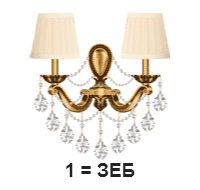 зебра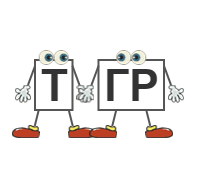 тигр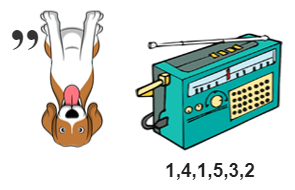 природа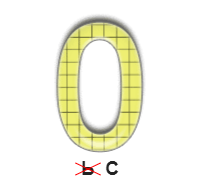 слон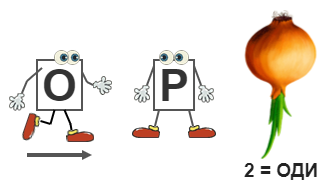 крокодилВедущий: 3 раунда позади, попрошу жюри подвести итоги 3 раунда. А мы переходим к финалу.Финал: Ведущий: И так, в финале задача проста, команды по очереди называют диких животных, та команда, которая сможет вспомнить последней, выиграет.Ведущий: Мы завершили! Попрошу жюри подвести итоги игры, а пока жюри совещается я приглашаю команды на сцену для награждения.Ведущий: И так дорогие друзья я хочу вас поздравить с праздником – Всемирный дикой природы! Берегите природу, не нарушайте естественного баланса, но в этом вопросе главное не переусердствовать. Во всем нужен баланс!© Материал из Справочной системы «Культура»
https://cult.dev.ss.aservices.tech
Дата копирования: 26.01.2024